PART 3 ­ REGIONAL AND DISTRICT RULES»Chapter K: Precinct rules»6 South»6.12 Māngere 1The activities, controls and assessment criteria in Auckland­wide rules apply in the following precinct and sub­ precincts unless otherwise specified below. Refer to planning maps for the location and extent of the precinct.Activity tableThe following table specifies the activity status of activities in the Māngere 1 precinct.Land use controls2.1 GeneralAll activities within the Māngere 1 precinct must be associated with animal welfare (except for any earthworks).Land use that does not comply with clause 1 above is a discretionary activity.Mangere 1 precinct planActivities must be located within the identified sub­precinct in Table 1 below which corresponds to the Mangere 1 Precinct Plan.Table 1Workers' accommodationNo more than one workers' accommodation unit must be located within sub­precinct A of the Māngere 1 Precinct Plan.Development that does comply with clause 1 above is a non­complying activity.Restaurants and cafesNo more than one restaurant or cafe must be located within sbu­precinct B of the Māngere 1 Precinct Plan.Development that does comply with clause 1 above is a non­complying activity.NoiseThe LAeq (15 min) noise level and maximum noise level (LAFmax) arising from activities established on the site after 1 October 2003 measured at or within the boundary of a neighbouring site must not exceed the following limits:Table 2Development controlsThe development controls in Mixed Housing zone apply in the Māngere 1 precinct unless otherwise specified below.YardsYards must comply with Table 3 below: Table 3Landscape treatmentMinimum landscaped area: 35 per centWhere any boundary adjoins a residential zone at least 50 per cent of the required yard in clause 1above must be landscaped by plantings of specimen trees and shrubs.EarthworksAll earthworks associated with the construction/extension of a perimeter bund westward along the boundary with the adjoining residential site (Lot 1 DP 1149852) that does not exceed 100m in length is a permitted activity.Any other earthworks must be in accordance with the Auckland­wide ­ Earthworks rules.Assessment ­ Development control infringementsMatters of discretionIn addition to the general matters set out in clause 2.3, the council will restrict its discretion to the matters below for development control infringements.Yards, Landscape treatment and earthworksamenity values of neighbouring residential areassite layout, landscaping and plantingnoisedesign and external appearance.Assessment criteriaIn addition to the general assessment criteria in clause 2.3, the council will consider the assessment criteria below for development control infringements.Amenity values of neighbouring residential areasThe amenity values of neighbouring residential areas should be maintained, particularly with regard to noise, traffic and other potential nuisances.Site layoutThe siting of the buildings and other structures, including car parking areas and vehicle access points, should maintain a good relationship between those structures and other structures on the site and on adjoining sites.NoiseThe best practicable measures should been put into place to minimise the effects of noise emanating from activities on the site.Design and external appearanceBuildings and other structures should be designed to avoid unrelieved mass and bulk and maintain the amenity values of neighbouring residential areas.5. Precinct planPrecinct plan 1: Mangere 1 precinct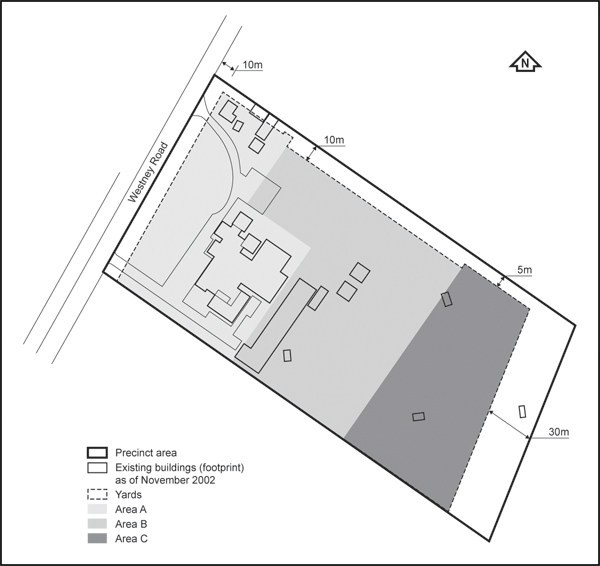 ActivityActivity statusRuralRuralAnimal breeding or boardingPGrazingPEarthworksPCommerceCommerceRestaurants and cafesPClubroomPOfficesPRetail salesPVeterinary clinicsPWorkers' accommodationPNew buildingsPAdditions and alterationsPActivitySub­precinct ASub­precinct BSub­precinct COfficesXXClubroomXAnimal breeding or boardingXXVeterinary clinicsXXGrazingXRetail salesXXResturants and cafesXWorkers' accommodationXActivityAverage maximum levelAverage maximum levelMaximumL10  dBAL10  dBALmax  dBAMonday to Sunday 7am­8pmAll other times10pm­7amWithin Residential zones554575Within Industrial zones656590